ΤΜΗΜΑ XHMIKΩΝ ΜΗΧΑΝΙΚΩΝ – ΠΑΝΕΠΙΣΤΗΜΙΟ ΔΥΤΙΚΗΣ ΜΑΚΕΔΟΝΙΑΣΟνοματεπώνυμο:Stimoniaris Adam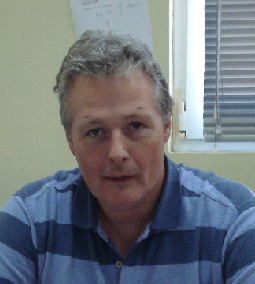 Ειδικότητα/Θέση:Chemist - Lecturer, Department of Chemical Engineering, UOWM.Chemist - Lecturer, Department of Chemical Engineering, UOWM.Σύντομο Βιογραφικό:Adam Stimoniaris is a lecturer at the Faculty of Engineering of the University of Western Macedonia (UOWM) and has been appointed in the Chemical Engineering Department of the UOWM in subject area of Chemistry.He acquired his Chemistry degree from the Department of Chemistry (School of Science) of the University of Ioannina in 1984 and Masters degree in Chemical Technology in 2005. He was awarded a PhD in Material Science-Nanotechnology at the Department of Materials Science and Engineering (School of Engineering) of the University of Ioannina (2018).His research activity focuses mainly on the following areas: (a) synthesis of advanced and nanocomposite materials (polymeric matrix materials with carbon-based micro- and nanoparticle fillers, layered materials, fly ash etc.), (b) synthesis of hybrid nanocomposites and characterization with dynamic-mechanical, thermal and electrical methods and (c) natural oligomers applications in antifouling technology. His scientific work has been published in 10 articles in international scientific journals and presented in more than 40 articles in proceeding international and national conferences. He is head of the Nanomaterials Sector at the Environmental Engineering Laboratory of the Chemical Engineering Department (UOWM). He has been a member of the Hellenic Adult Education Association (HAEA) since 2010 and has been elected member of the board of directors of the Hellenic Society for Thermal Analysis (HSTA) and member of the Scientific Union since 2007. Adam Stimoniaris is a lecturer at the Faculty of Engineering of the University of Western Macedonia (UOWM) and has been appointed in the Chemical Engineering Department of the UOWM in subject area of Chemistry.He acquired his Chemistry degree from the Department of Chemistry (School of Science) of the University of Ioannina in 1984 and Masters degree in Chemical Technology in 2005. He was awarded a PhD in Material Science-Nanotechnology at the Department of Materials Science and Engineering (School of Engineering) of the University of Ioannina (2018).His research activity focuses mainly on the following areas: (a) synthesis of advanced and nanocomposite materials (polymeric matrix materials with carbon-based micro- and nanoparticle fillers, layered materials, fly ash etc.), (b) synthesis of hybrid nanocomposites and characterization with dynamic-mechanical, thermal and electrical methods and (c) natural oligomers applications in antifouling technology. His scientific work has been published in 10 articles in international scientific journals and presented in more than 40 articles in proceeding international and national conferences. He is head of the Nanomaterials Sector at the Environmental Engineering Laboratory of the Chemical Engineering Department (UOWM). He has been a member of the Hellenic Adult Education Association (HAEA) since 2010 and has been elected member of the board of directors of the Hellenic Society for Thermal Analysis (HSTA) and member of the Scientific Union since 2007. Δημοσιεύσεις2013-2018(έως πέντε)C. Tsanaktsidis, A. Stimoniaris, S. Bousios, K. Spinthiropoulos, G. Tzilantonis, A. Scaltsoyiannes, “Effect study of modulation of molecules of natural resin from Black and Halepensis Pinus in the removal of humidity from diesel fuel”, Petroleum Science and Technology, vol.36, 17, 2018, p.p. 1332-1339. C.G. Tsanaktsidis, A.Z. Stimoniaris, K.G. Spinthiropoulos, A. Papadimitriou, G.T. Tzilantonis, I.N. Smaragdis, B. Vasiliadis, “Creation of environmentally friendly fuel high in energy by mixing marine fuel oil and biodiesel”, Journal of Marine Environmental Engineering, vol. 10, 2, 2018, p.p. 153-166. C.G. Tsanaktsidis, A.Z. Stimoniaris, S.A. Bousios, G. Tzilantonis, A.A. Scaltsoyiannes, M. Taktsira and A.V. Scaltsoyiannes, “Improvement of the physicochemical properties of distilled products of petroleum (Diesel, JP-8) and mix Diesel-Biodiesel by using European Black Pine oleoresin”, Journal of Environmental Protection, vol. 7, No 5, 2016, p.p. 583-590. C.A. Stergiou, A.Z. Stimoniaris and C.G. Delides, “Hybrid Nanocomposites With Organoclay and Carbon-Based Fillers for EMI Suppression”, IEEE Transactions on Electromagnetic Compatibility, vol. 57, issue 3, 7006801, 2015, p.p. 470-476. H. Zois, E. Patargia, A. Kanapitsas, A.Z. Stimoniaris and C.G. Delides, “Thermomechanical properties of epoxy resin/carbon nanotubes/clay nanocomposites”, NSTI-Nanotech, vol. 1, 1, 2014, p.p. 400-403.C. Tsanaktsidis, A. Stimoniaris, S. Bousios, K. Spinthiropoulos, G. Tzilantonis, A. Scaltsoyiannes, “Effect study of modulation of molecules of natural resin from Black and Halepensis Pinus in the removal of humidity from diesel fuel”, Petroleum Science and Technology, vol.36, 17, 2018, p.p. 1332-1339. C.G. Tsanaktsidis, A.Z. Stimoniaris, K.G. Spinthiropoulos, A. Papadimitriou, G.T. Tzilantonis, I.N. Smaragdis, B. Vasiliadis, “Creation of environmentally friendly fuel high in energy by mixing marine fuel oil and biodiesel”, Journal of Marine Environmental Engineering, vol. 10, 2, 2018, p.p. 153-166. C.G. Tsanaktsidis, A.Z. Stimoniaris, S.A. Bousios, G. Tzilantonis, A.A. Scaltsoyiannes, M. Taktsira and A.V. Scaltsoyiannes, “Improvement of the physicochemical properties of distilled products of petroleum (Diesel, JP-8) and mix Diesel-Biodiesel by using European Black Pine oleoresin”, Journal of Environmental Protection, vol. 7, No 5, 2016, p.p. 583-590. C.A. Stergiou, A.Z. Stimoniaris and C.G. Delides, “Hybrid Nanocomposites With Organoclay and Carbon-Based Fillers for EMI Suppression”, IEEE Transactions on Electromagnetic Compatibility, vol. 57, issue 3, 7006801, 2015, p.p. 470-476. H. Zois, E. Patargia, A. Kanapitsas, A.Z. Stimoniaris and C.G. Delides, “Thermomechanical properties of epoxy resin/carbon nanotubes/clay nanocomposites”, NSTI-Nanotech, vol. 1, 1, 2014, p.p. 400-403.Ερευνητικά Προγράμματα2013-2018 (έως πέντε)Supporting eco-innovations towards international markets – SUPER, INTERREG EUROPE (2018-2021). Investigation of sustainability of district heating from biomass or related sources of energy in the settlement of Deskatis, Region of WM – Ε.L.Κ.Ε. ΤΕΙ WM (2018). Preparation and properties study of polymer composites with fly ash, Ε.L.Κ.Ε. ΤΕΙWM (2016-2018). Protection of the environment through the promotion of biomass for substitution of fossil fuels in heating and power generation – BioFoss, ΙΡΑ Cross - Border «Greece–FYROM» (2014-2016). Estimation of energy footprint of public buildings of the Region of Western Macedonia, 4th CSF, TRC WM (2013-2014). Supporting eco-innovations towards international markets – SUPER, INTERREG EUROPE (2018-2021). Investigation of sustainability of district heating from biomass or related sources of energy in the settlement of Deskatis, Region of WM – Ε.L.Κ.Ε. ΤΕΙ WM (2018). Preparation and properties study of polymer composites with fly ash, Ε.L.Κ.Ε. ΤΕΙWM (2016-2018). Protection of the environment through the promotion of biomass for substitution of fossil fuels in heating and power generation – BioFoss, ΙΡΑ Cross - Border «Greece–FYROM» (2014-2016). Estimation of energy footprint of public buildings of the Region of Western Macedonia, 4th CSF, TRC WM (2013-2014). 